Publicado en   el 09/05/2014 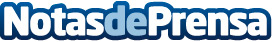 Ganadería habilita una línea de ayudas para dotar de energía a edificaciones rurales aisladasDatos de contacto:Nota de prensa publicada en: https://www.notasdeprensa.es/ganaderia-habilita-una-linea-de-ayudas-para Categorias: Cantabria http://www.notasdeprensa.es